463030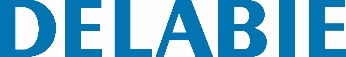 TEMPOMATIC toiletkraan met directe spoelingReferentie: 463030 Beschrijving voor lastenboekElektronische kraan voor directe toiletspoeling in technische ruimte: Stroomtoevoer via netspanning met elektroventiel 1". Transformator 230/12 V. Individuele elektronische sturing IP65. Installatie door de muur met technische ruimte. Schokbestendige aanwezigheidsdetectie met infrarood technologie. Gevraagde spoeling (door de hand op ongeveer 10 cm van de detectie te houden) of automatische spoeling na vertrek van de gebruiker. Zelfsluiting na ~7 sec regelbaar tussen 3 en 12 sec. Detectieafstand en debiet/volume regelbaar. Stopkraan FF1". Niet zelfsifonerende uitgang Ø 32. Toevoerdichting Ø 32/55. Verzonken rozet. Inkortbare draadstang. Basisdebiet: 1l/sec. Geschikt voor toiletten zonder spoelrand. 